INDICAÇÃO Nº 1119/2016Indica ao Poder Executivo Municipal a notificação aos proprietários de terrenos na frente e ao lado da residência de nº 81, da Rua Paulo Pires, no Jardim Vila Rica, para executar a limpeza porque estão com mato alto.Excelentíssimo Senhor Prefeito Municipal, Nos termos do Art. 108 do Regimento Interno desta Casa de Leis, dirijo-me a Vossa Excelência para indicar que, por intermédio do Setor competente, seja feita a notificação aos proprietários de terrenos na frente e ao lado da residência nº 81, da Rua Paulo Pires, no Jardim Vila Rica, que estão com mato alto.Justificativa:          		Moradores do bairro, em especial a Sra. Josicleide dos Santos, reclamam das condições desses imóveis, que estão com mato muito alto, causando transtornos aos vizinhos e preocupação com relação à segurança no local. Pedem com urgência que a Fiscalização da Prefeitura notifique os proprietários para que façam a limpeza o mais rápido possível.Plenário “Dr. Tancredo Neves”, em 15 de fevereiro de 2016.José Antonio Ferreira“Dr. José”Vereador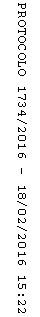 